en   en   en   en   en   en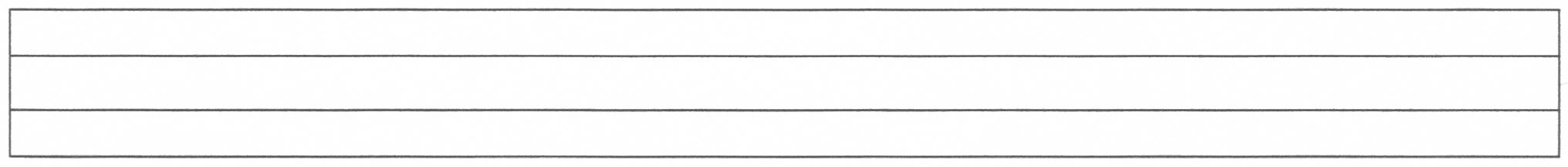 an   an   an   an   an   anin   in   in   in   in   inne   ne   ne   ne   ne   nena   na   na   na   na   nani   ni   ni   ni   ni   ni   ana    ana    ana    anaanne    anne    anne nane    nane    nane  nine   nine   nine   nine              tane   tane   tane   tane                                                          ten   ten   ten   ten   ten	